COMMUNIQUÉ DE PRESSE
12 avril 2019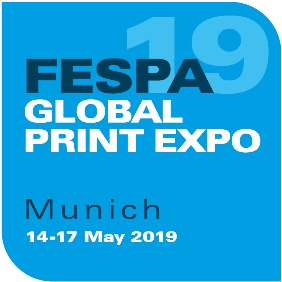 PRÉSENTATION DU PROGRAMME DES CONFÉRENCES COLOUR L*A*B* AU SALON FESPA GLOBAL PRINT EXPO 2019Des visites guidées complèteront les présentations pédagogiques gratuitesLa FESPA annonce le programme des conférences et les horaires des visites spécialisées de son espace Colour L*A*B*, nouveauté de cette édition de FESPA Global Print Expo conçue pour aider les visiteurs à revoir et à améliorer leurs pratiques de gestion des couleurs dans leurs activités d’impression. Installée dans l’espace d’exposition (Hall B4 du parc des expositions de Munich du 14 au 17 mai 2019), l’initiative fait partie du programme Profit for Purpose de la FESPA, qui vise à offrir un apprentissage technique à la communauté mondiale de l’impression spécialisée et à promouvoir les bonnes pratiques opérationnelles.La vitrine Colour L*A*B* réunira de nombreux exposants dont Adobe, Barbieri, EFI, Eizo, HP, Just Normlicht, Pantone, Techkon et X-Rite, présentant leurs solutions de gestion des couleurs clés, des écrans calibrés aux colorimètres, spectrophotomètres, cabines de visionnement, logiciels et systèmes de couleur pour les marchés du grand format et des arts graphiques. Programme des conférencesColour L*A*B* proposera un programme de conférences axées autour de présentations pédagogiques gratuites sur la gestion des couleurs et animées par divers spécialistes, dont : Paul Sherfield, propriétaire de The Missing Horse Consultancy et spécialiste renommé de la gestion des couleurs, Laurel Brunner et Paul Lindström de Digitaldots.org, le groupe de recherche en graphisme indépendant spécialisé dans les technologies numériques de prépresse, d’impression et de publication, Mike Scrutton, directeur des technologies d’impression chez Adobe, ou encore le Dr Andreas Kraushaar, directeur du prépresse à la Fogra. L’exposé de Paul Lindström portera sur l’extension du gamut pour le numérique grand format, tandis que celui de Laurel Brunner abordera la gestion des couleurs en tant qu’élément fondamental du contrôle et de l’automatisation des processus dans les flux de production multimédias. Mike Scrutton proposera un guide d’initié pour l’utilisation des couleurs dans Creative Suite, incluant la création de fichiers dans Adobe CS ainsi que des conseils et astuces sur la façon de produire des fichiers correctement au stade du prépresse. La présentation du Dr Andreas Kraushaar offrira une vue d’ensemble du procédé numérique standardisé (PSD), une procédure normalisée mise en place par la Fogra pour la création de produits d’impression numérique. Il expliquera également comment une meilleure maîtrise de la gestion des couleurs peut aider les prestataires de services d’impression à gérer les attentes de leurs clients.Les séminaires d’une demi-heure auront lieu tous les jours entre 11 h et 16 h 30 les 14, 15 et 16 mai, et entre 11 h et 15 h le 17 mai.Visites guidéesLes participants auront l’occasion d’assister à des visites guidées de l’espace Colour L*A*B* menées par Paul Sherfield, Laurel Brunner et Paul Lindström. Celles-ci offriront un aperçu de tous les éléments individuels impliqués dans la gestion professionnelle des couleurs – écrans, outils de mesure et d’étalonnage, cabines de lumière, solutions logicielles et d’épreuvage écran et papier et dispositifs d’impression.Ces visites de 45 minutes seront proposées pendant toute la durée du salon, cinq fois par jour les 14, 15 et 16 mai et trois fois le 17 mai. Elles peuvent être réservées sur le site Web FESPA Global Print Expo (cliquez ici pour en savoir plus sur la réservation des visites).Graeme Richardson-Locke, responsable du support technique de la FESPA, a déclaré : « Les visites Colour L*A*B* offriront aux imprimeurs une expérience interactive qui les aidera à acquérir les connaissances, les compétences et la confiance nécessaires pour tirer le meilleur parti des plus récents outils de gestion disponibles et pour obtenir des couleurs uniformes tout au long de leur production.Il existe une forte demande au sein de la communauté pour des conseils d’experts et une formation en matière de gestion des couleurs, et nous espérons que ces conférences et visites guidées offriront aux visiteurs les savoirs dont ils ont besoin pour mettre en œuvre ces processus dans leurs propres entreprises. Colour L*A*B* est une plateforme véritablement innovante au sein d’un événement FESPA et nous sommes convaincus qu’elle fournira aux visiteurs les informations et la valeur ajoutée qu’ils attendent du salon. »Pour plus d’informations sur le salon FESPA Global Print Expo 2019 et vous inscrire, rendez-vous sur le site Web www.fespaglobalprintexpo.com. Pour bénéficier d’une entrée gratuite, utilisez le code FESM910 lors de l’inscription.FINÀ propos de la FESPA Etablie en 1962, FESPA est une fédération à d’associations d’imprimeurs et de sérigraphes. Elle organise également des expositions et des conférences dédiées aux secteurs de la sérigraphie et de l’impression numérique. FESPA a pour vocation de favoriser l’échange de connaissances dans ces domaines avec ses membres à travers le monde, tout en les aidant à faire prospérer leurs entreprises et à s’informer sur les derniers progrès réalisés au sein de leurs industries qui connaissent une croissance rapide. FESPA Profit for Purpose 
Nos adhérents sont les industriels. Au cours des sept années écoulées, FESPA a investi des millions d’euros dans la communauté mondiale de l’impression pour soutenir la croissance du marché. Pour de plus amples informations, consultez le site www.fespa.comFESPA Print CensusLe recensement sur le secteur de l’impression de la FESPA est un projet de recherche international dont l’objet est la compréhension de la communauté de l’impression grand format, de la sérigraphie et de l’impression numérique. Prochains salons de la FESPA :FESPA Global Print Expo, 14-17 Mai 2019, Messe München, Munich, GermanyEuropean Sign Expo, 14-17 Mai 2019, Messe München, Munich, GermanyFESPA Mexico, 22-24 août 2019, Centro Citibanamex, Mexico City, MexicoFESPA Africa, 11-13 Septembre 2019, Gallagher Convention Centre, Johannesburg, South AfricaFESPA Global Print Expo, 24-27 Mars 2020, Fiera de Madrid, Madrid, SpainPublié pour le compte de la FESPA par AD CommunicationsPour de plus amples informations, veuillez contacter:Ellie Martin				Lynda SuttonAD Communications  			FESPATel: + 44 (0) 1372 464470        		Tel: +44 (0) 1737 228350Email: emartin@adcomms.co.uk 		Email: lynda.sutton@fespa.comWebsite: www.adcomms.co.uk		Website: www.fespa.com 